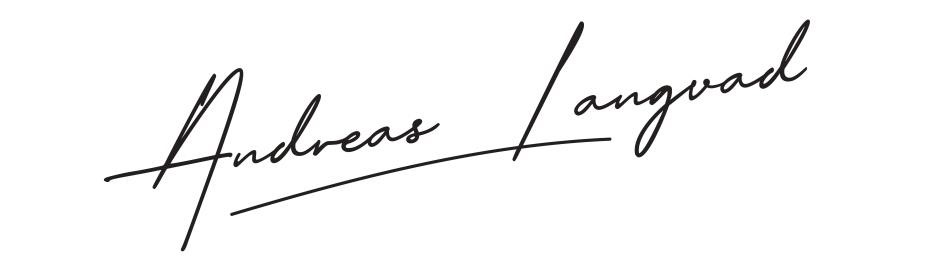 HOSPITALITY RIDER Artist: Andreas Langvad Event: MembersList of food/beverage needed for each member of the team as minimum.  2 bottles of water 1 beer 1 soft drink or juice 1-3 meals per day depending on the event’s duration. Special needs/allergies etc.:  AThe requirements must be met each day during the event.  NAME ROLE Attending event? 1 Andreas Langvad Musician 2 Søren HolmMusician 3 Albert Iversen Musician 4 Lukas Dreyer Musician 5 Mogens Petersen Manager6 Laura SchøderPhotographer7 Trine MortensenRunnerContact regarding hospitality:   Name:  Andreas Langvad Tel.:   +45 31 77 58 73 Email:  andreaslangvad@hotmail.com 